Gateway High School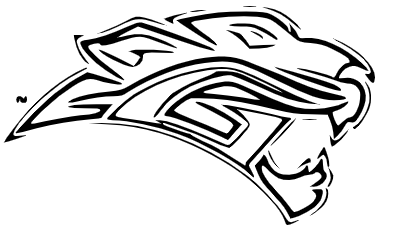 Parent and Family Engagement Plan (PFEP) Summary/ Brochureand Compact Approval Meeting  Please join us on Tuesday, March 26, 2024, at 5:30 pm in the Media Center,  Building 1.The purpose of this meeting is to approve the Parent and Family Engagement Plan (PFEP) Summary/ Brochure and the Parent, Students and School Compact which entails the details of student, parent/guardian, and teacher responsibilities for the year of 2024/2025. This will be a wonderful opportunity to contribute to your student’s success next school year.A Spanish translation will be available, and refreshments provided.Our school believes that positive parents/family involvement is a key component to reach the greatest student achievement possible and will encourage involvement in all school activities.Please, complete the following survey: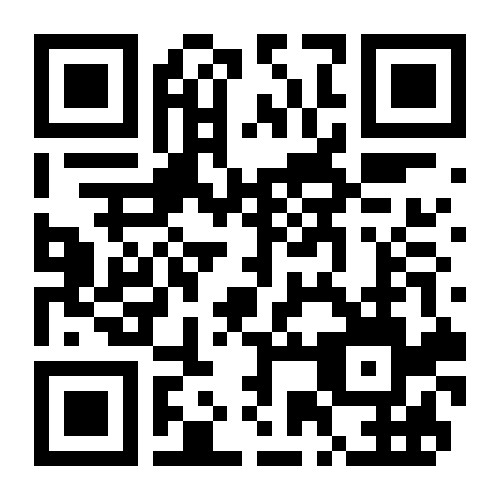 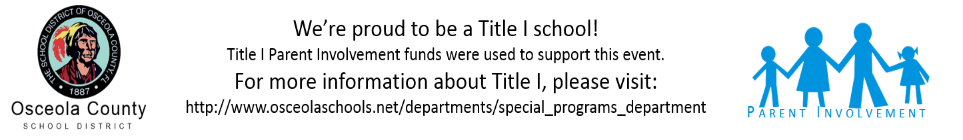 